위 사항은 사실과 틀림 없음을 확인합니다.년       월       일지원자                         (서명) ㄴㄴㄴㄴㄴㄴㄴㄴㄴ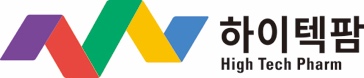 하이텍팜 입사지원서하이텍팜 입사지원서하이텍팜 입사지원서하이텍팜 입사지원서하이텍팜 입사지원서하이텍팜 입사지원서하이텍팜 입사지원서하이텍팜 입사지원서하이텍팜 입사지원서하이텍팜 입사지원서사  진사  진사  진성  명성  명성  명 (한글)  (한글)  (한글)  (한글)  (한글)  (한글)  (한글)     (영문)     (영문)     (영문)     (영문)     (영문)     (영문)     (영문)     (영문) 사  진사  진사  진생년월일생년월일생년월일성  별사  진사  진사  진연  령연  령연  령병  역필(육, 해, 공, 기타) / 미필필(육, 해, 공, 기타) / 미필필(육, 해, 공, 기타) / 미필필(육, 해, 공, 기타) / 미필필(육, 해, 공, 기타) / 미필필(육, 해, 공, 기타) / 미필필(육, 해, 공, 기타) / 미필사  진사  진사  진현주소현주소현주소사  진사  진사  진전화번호전화번호전화번호휴대폰휴대폰휴대폰이메일학력사항학력사항학력사항학력사항학력사항학력사항학력사항학력사항학력사항학력사항학력사항학력사항학력사항학력사항학력사항학력사항학력사항학력사항학력사항학력사항학력사항졸업년월졸업년월학 교 명학 교 명학 교 명학 교 명학 교 명학 교 명학 교 명학 교 명학 교 명학과(전공)학과(전공)학과(전공)학과(전공)학과(전공)소재지소재지소재지소재지평균학점평균학점고등학교고등학교고등학교고등학교고등학교고등학교고등학교고등학교고등학교//대학/대학교대학/대학교대학/대학교대학/대학교대학/대학교대학/대학교대학/대학교대학/대학교대학/대학교//대학원대학원대학원대학원대학원대학원대학원대학원대학원//경력사항경력사항경력사항경력사항경력사항경력사항경력사항경력사항경력사항경력사항경력사항경력사항경력사항경력사항경력사항경력사항경력사항경력사항경력사항경력사항경력사항경력사항회사명회사명회사명회사명회사명근속기간근속기간근속기간업무내용업무내용업무내용업무내용업무내용업무내용업무내용업무내용업무내용퇴사사유퇴사사유퇴사사유퇴사사유퇴사사유자격면허자격면허자격면허자격면허자격면허자격면허자격면허자격면허자격면허자격면허자격면허자격면허자격면허자격면허자격면허자격면허자격면허자격증명자격증명자격증명자격증명자격증명자격증명자격증명자격증명시행기관시행기관시행기관시행기관시행기관시행기관시행기관시행기관취득일자취득일자취득일자취득일자취득일자지원관련지원관련지원관련지원관련지원관련지원관련지원관련지원관련지원관련지원관련지원관련지원관련지원관련지원관련지원관련지원관련지원관련지원관련지원관련지원관련지원관련지원관련지원구분지원구분지원구분지원구분지원구분지원구분지원부문 (희망직급)지원부문 (희망직급)지원부문 (희망직급)지원부문 (희망직급)지원부문 (희망직급)지원부문 (희망직급)지원부문 (희망직급)지원부문 (희망직급)지원부문 (희망직급)지원부문 (희망직급)지원부문 (희망직급)희망연봉희망연봉희망연봉희망연봉희망연봉□ 신입 □ 경력 □ 인턴□ 신입 □ 경력 □ 인턴□ 신입 □ 경력 □ 인턴□ 신입 □ 경력 □ 인턴□ 신입 □ 경력 □ 인턴□ 신입 □ 경력 □ 인턴자기소개서1. 성장과정2. 성격의 장, 단점3. 직전 회사 혹은 학교생활을 하며 느낀점4. 하이텍팜에 입사 후 다짐 및 포부5. 인생에서 꼭 하고 싶은 것1. 성장과정2. 성격의 장, 단점3. 직전 회사 혹은 학교생활을 하며 느낀점4. 하이텍팜에 입사 후 다짐 및 포부5. 인생에서 꼭 하고 싶은 것